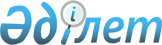 Об областном бюджете на 2012 - 2014 годы
					
			Утративший силу
			
			
		
					Решение маслихата Павлодарской области от 06 декабря 2011 года N 404/40. Зарегистрировано Департаментом юстиции Павлодарской области 15 декабря 2011 года N 3193. Утратило силу в связи с истечением срока действия (письмо руководителя аппарата маслихата Павлодарской области от 03 сентября 2014 года N 1-11/560)      Сноска. Утратило силу в связи с истечением срока действия (письмо руководителя аппарата маслихата Павлодарской области от 03.09.2014 N 1-11/560).

      В соответствии с пунктом 2 статьи 75 Бюджетного кодекса Республики Казахстан от 4 декабря 2008 года и подпунктом 1) пункта 1 статьи 6 Закона Республики Казахстан "О местном государственном управлении и самоуправлении в Республике Казахстан" от 23 января 2001 года, областной маслихат РЕШИЛ:



      1. Утвердить областной бюджет на 2012 - 2014 годы согласно приложениям 1, 2 и 3 соответственно, в том числе на 2012 год в следующих объемах:

      1) доходы – 89591460 тысяч тенге, в том числе по:

      налоговым поступлениям – 20775276 тысяча тенге;

      неналоговым поступлениям – 476962 тысяч тенге;

      поступления от продажи основного капитала – 3800 тысяч тенге;

      поступлениям трансфертов – 68335422 тысяч тенге;

      2) затраты – 92153055 тысячи тенге;

      3) чистое бюджетное кредитование – 4531675 тысячи тенге, в том числе:

      погашение бюджетных кредитов – 610966 тысячи тенге;

      бюджетные кредиты – 5142641 тысячи тенге;

      4) сальдо по операциям с финансовыми активами – 763587 тысячи тенге, в том числе:

      приобретение финансовых активов – 763587 тысячи тенге;

      5) дефицит бюджета – -7856857 тысяч тенге;

      6) финансирование дефицита бюджета – 7856857 тысяч тенге.

      Сноска. Пункт 1 с изменениями, внесенными решениями маслихата Павлодарской области от 14.01.2012 N 411/41 (вводится в действие с 01.01.2012); от 02.04.2012 N 38/4 (вводится в действие с 01.01.2012); от 03.07.2012 N 69/6 (вводится в действие с 01.01.2012); от 10.08.2012 N 80/8 (вводится в действие с 01.01.2012); от 12.10.2012  N 81/9 (вводится в действие с 01.01.2012); от 30.11.2012 N 97/10 (вводится в действие с 01.01.2012); от 19.12.2012 N 124/12 (вводится в действие с 01.01.2012).



      2. Установить на 2012 год распределение общей суммы поступлений от налогов в бюджеты районов и городов областного значения в следующих размерах:

      по индивидуальному подоходному налогу:

      Актогайскому, Баянаульскому, Железинскому, Иртышскому, Качирскому, Лебяжинскому, Майскому, Павлодарскому, Успенскому, Щербактинскому районам, городу Аксу – 100 процентов, городам Павлодару – 54,1 процента, Экибастузу – 76 процента;

      по социальному налогу:

      Актогайскому, Баянаульскому, Железинскому, Иртышскому, Качирскому, Лебяжинскому, Майскому, Павлодарскому, Успенскому, Щербактинскому районам – 100 процентов, городам Аксу – 100 процентов, Павлодару – 57,9 процента.

      Сноска. Пункт 2 с изменениями, внесенными решением маслихата Павлодарской области от 03.07.2012 N 69/6 (вводится в действие с 01.01.2012); от 12.10.2012 N 81/9 (вводится в действие с 01.01.2012).



      3. Установить на 2012 год распределение общей суммы поступлений от налогов в областной бюджет из бюджетов городов областного значения в следующих размерах:

      по индивидуальному подоходному налогу:

      городам Павлодару – 45,9 процентов, Экибастузу – 24 процентов;

      по социальному налогу:

      городам Павлодару – 42,1 процентов, Экибастузу – 100 процентов.

      Сноска. Пункт 3 с изменениями, внесенными решением маслихата Павлодарской области от 03.07.2012 N 69/6 (вводится в действие с 01.01.2012); от 12.10.2012 N 81/9 (вводится в действие с 01.01.2012).



      4. Предусмотреть в областном бюджете на 2012 год бюджетные изъятия в областной бюджет из бюджета города Павлодара в сумме 6972364 тысячи тенге.



      5. Предусмотреть в областном бюджете на 2012 год объемы субвенций, передаваемых из областного бюджета в бюджеты районов, в общей сумме 15918908 тысяч тенге, в том числе:

      6. Утвердить перечень местных бюджетных программ, не подлежащих секвестру в процессе исполнения местных бюджетов на 2012 год, согласно приложению 4.



      7. Учесть, что в областном бюджете на 2012 год предусмотрены целевые текущие трансферты бюджетам районов (городов областного значения) в следующих размерах:

      205000 тысяч тенге – на расширение сети дошкольных организаций образования;

      199273 тысячи тенге - на проведение капитального ремонта и укрепление материально-технической базы объектов образования;

      395000 тысяч тенге - на проведение капитального ремонта объектов культуры;

      105861 тысяча тенге – на проведение капитального ремонта объектов теплоснабжения города Аксу;

      471404 тысячи тенге - на проведение капитального и среднего ремонта автомобильных дорог районного значения (улиц города) и улиц населенных пунктов;

      исключен решением маслихата Павлодарской области от 02.04.2012 N 38/4 (вводится в действие с 01.01.2012).

      888000 тысяч тенге – на проведение мероприятий по благоустройству населенных пунктов;

      18000 тысяч тенге – на обустройство спортивных сооружений Иртышского района;

      29600 тысячи тенге – на увеличение размера выплаты ежемесячной помощи студентам из малообеспеченных семей и оставшимся без попечения родителей, обучающимся в высших учебных заведениях;

      35200 тысяч тенге – на обеспечение льготного проезда учащихся и студентов очной формы обучения на общественном транспорте (кроме такси) в городе Павлодаре;

      36000 тысяч тенге – на ремонт объектов водоснабжения Иртышского района;

      6500 тысяч тенге – на ремонт отопительной системы с. Акку Лебяжинского района.

      Сноска. Пункт 7 с изменениями, внесенными решениями маслихата Павлодарской области от 02.04.2012 N 38/4 (вводится в действие с 01.01.2012); от 03.07.2012 N 69/6 (вводится в действие с 01.01.2012).



      8. Учесть, что в областном бюджете на 2012 год предусмотрены целевые трансферты на развитие бюджетам районов (городов областного значения) в следующих размерах:

      555244 тысяч тенге – на развитие системы водоснабжения и водоотведения;

      447610 тысяч тенге – на развитие системы водоснабжения в сельских населенных пунктах;

      216500 тысяч тенге – на развитие объектов культуры города Павлодара;

      309500 тысяч тенге – на строительство и реконструкцию объектов образования;

      24600 тысяч тенге – на развитие коммунального хозяйства;

      100567 тысяч тенге – на развитие инженерной инфраструктуры в рамках Программы "Развитие регионов".

      Сноска. Пункт 8 с изменениями, внесенными решениями маслихата Павлодарской области от 14.01.2012 N 411/41 (вводится в действие с 01.01.2012); от 02.04.2012 N 38/4 (вводится в действие с 01.01.2012) от 03.07.2012 N 69/6 (вводится в действие с 01.01.2012); от 12.10.2012 N 81/9 (вводится в действие с 01.01.2012).



      8-1. Установить на 2012 год объемы целевых текущих трансфертов из республиканского бюджета, передаваемых по транзитным областным программам бюджетам районов и городов областного значения, в следующих размерах:

      1948291 тысяч тенге – на реализацию государственного образовательного заказа в дошкольных организациях образования;

      464894 тысяч тенге – на увеличение размера доплаты за квалификационную категорию учителям школ и воспитателям дошкольных организаций образования;

      110538 тысяч тенге – на оснащение учебным оборудованием кабинетов физики, химии, биологии в государственных учреждениях основного среднего и общего среднего образования;

      214300 тысяч тенге – на ежемесячные выплаты денежных средств опекунам (попечителям) на содержание ребенка-сироты (детей-сирот), и ребенка (детей), оставшегося без попечения родителей;

      80465 тысяч тенге – на обеспечение оборудованием, программным обеспечением детей-инвалидов, обучающихся на дому;

      14355 тысяч тенге – на введение стандартов специальных социальных услуг;

      792597 тысяч тенге – на реализацию мероприятий Программы занятости 2020;

      13187 тысяч тенге – на оказание жилищной помощи;

      62368 тысяч тенге – на реализацию мер по оказанию социальной поддержки специалистов;

      210229 тысяч тенге – на проведение противоэпизоотических мероприятий;

      83404 тысяч тенге – на капитальный и средний ремонт автомобильных дорог районного значения (улиц города);

      30951 тысяча тенге – на реализацию мер по содействию экономическому развитию регионов в рамках Программы "Развитие регионов";

      718193 тысячи тенге – на решение вопросов обустройства моногородов;

      10589 тысяч тенге – на повышение оплаты труда учителям, прошедшим повышение квалификации по учебным программам АОО "Назарбаев Интеллектуальные школы.

      Сноска. Решение дополнено пунктом 8-1 в соответствии с решением маслихата Павлодарской области от 14.01.2012 N 411/41 (вводится в действие с 01.01.2012); с изменениями, внесенными решениями маслихата Павлодарской области от 02.04.2012 N 38/4 (вводится в действие с 01.01.2012); от 03.07.2012 N 69/6 (вводится в действие с 01.01.2012); от 30.11.2012 N 97/10 (вводится в действие с 01.01.2012).



      8-2. Установить на 2012 год объемы целевых трансфертов на развитие из республиканского бюджета, передаваемых по транзитным областным программам бюджетам районов и городов областного значения, в следующих размерах:

      1939712 тысяч тенге – на проектирование, строительство и (или) приобретение жилья государственного коммунального жилищного фонда;

      1241500 тысяч тенге – на проектирование, развитие, обустройство и (или) приобретение инженерно-коммуникационной инфраструктуры;

      1405833 тысячи тенге – на реализацию мероприятий Программы занятости 2020;

      2181961 тысяч тенге – на развитие системы водоснабжения в сельских населенных пунктах;

      1735751 тысяча тенге – на развитие системы водоснабжения и водоотведения;

      836527 тысяч тенге – на развитие теплоэнергетической системы;

      343877 тысяч тенге – на строительство объекта образования города Павлодара;

      1000053 тысячи тенге – на развитие инженерной инфраструктуры в рамках Программы "Развитие регионов".

      Сноска. Решение дополнено пунктом 8-2 в соответствии с решением маслихата Павлодарской области от 14.01.2012 N 411/41 (вводится в действие с 01.01.2012); с изменениями, внесенными решениями маслихата Павлодарской области от 02.04.2012 N 38/4 (вводится в действие с 01.01.2012); от 30.11.2012 N 97/10 (вводится в действие с 01.01.2012).



      8-3. Предусмотреть в областном бюджете на 2012 год кредитование бюджетов районов и городов областного значения:

      3429000 тысяч тенге – на проектирование, строительство и (или) приобретение жилья;

      500000 тысяч тенге – на проведение ремонта общего имущества объектов кондоминиум;

      444141 тысячи тенге – для реализации мер социальной поддержки специалистов.

      Сноска. Решение дополнено пунктом 8-3 в соответствии с решением маслихата Павлодарской области от 14.01.2012 N 411/41 (вводится в действие с 01.01.2012); с изменениями, внесенными решением маслихата Павлодарской области от 02.04.2012 N 38/4 (вводится в действие с 01.01.2012)..



      9. Распределение указанных сумм целевых трансфертов бюджетам районов и городов областного значения определяется на основании постановления акимата области.



      10. Утвердить на 2012 год резерв местного исполнительного органа области в сумме 78663 тысячи тенге.

      Сноска. Пункт 10 с изменениями, внесенными решением маслихата Павлодарской области от 12.10.2012 N 81/9 (вводится в действие с 01.01.2012).



      11. Предусмотреть в областном бюджете на 2012 год поступления трансфертов из бюджетов районов (городов областного значения) в связи с упразднением ревизионных комиссий районных (городских) маслихатов в сумме 44710 тысяч тенге.

      Поступления в областной бюджет указанных трансфертов из бюджетов районов (городов областного значения) определяются на основании постановления акимата области.



      12. Сохранить на 2012 год повышение на 25 процентов окладов и тарифных ставок специалистам сферы здравоохранения, социального обеспечения, образования, спорта, культуры и архивного дела, работающим в сельской местности и не являющимся государственными служащими по сравнению со ставками специалистов, занимающихся этими видами деятельности в городских условиях.



      13. Настоящее решение вводится в действие с 1 января 2012 года и утрачивает силу с введением в действие решения маслихата об областном бюджете на следующий плановый период.



      14. Контроль за выполнением настоящего решения возложить на постоянную комиссию областного маслихата по экономике и бюджету.      Председатель сессии                        Н. Шабрат      Секретарь областного маслихата             Р. Гафуров

Приложение 1      

к решению Павлодарского     

областного маслихата      

(XXXХ сессия, IV созыв)    

от 6 декабря 2011 года N 404/40Приложение         

к решению Павлодарского     

областного маслихата      

(XII внеочередная сессия, V созыв)

от 19 декабря 2012 года N 124/12 Областной бюджет на 2012 год (с изменениями)      Сноска. Приложение 1 в редакции решения маслихата Павлодарской области от 19.12.2012 N 124/12 (вводится в действие с 01.01.2012).

Приложение 2       

к решению Павлодарского    

областного маслихата     

(XXXХ сессия, IV созыв)    

от 6 декабря 2011 года N 404/40 Областной бюджет на 2013 год

Приложение 3        

к решению Павлодарского     

областного маслихата      

(XXXХ сессия, IV созыв)   

от 6 декабря 2011 года N 404/40 Областной бюджет на 2014 год

Приложение 4       

к решению Павлодарского   

областного маслихата    

(XXXХ сессия, IV созыв)   

от 6 декабря 2011 года N 404/40 Перечень местных бюджетных программ, не подлежащих

секвестру в процессе исполнения местных бюджетов

на 2012 год
					© 2012. РГП на ПХВ «Институт законодательства и правовой информации Республики Казахстан» Министерства юстиции Республики Казахстан
				Актогайского -1617434 тысячи тенге;Баянаульского -1948446 тысяч тенге;Железинского -1583514 тысяч тенге;Иртышского -1775859 тысяч тенге;Качирского -1858455 тысяч тенге;Лебяжинского -1453195 тысяч тенге;Майского -1045803 тысячи тенге;Павлодарского -1725832 тысячи тенге;Успенского -1311476 тысяч тенге;Щербактинского -1598894 тысячи тенге.КатегорияКатегорияКатегорияКатегорияСумма (тыс. тенге)Класс                      НаименованиеКласс                      НаименованиеКласс                      НаименованиеСумма (тыс. тенге)ПодклассПодклассСумма (тыс. тенге)12345I. ДОХОДЫ89 591 4601Налоговые поступления20 775 27601Подоходный налог6 127 9172Индивидуальный подоходный налог6 127 91703Социальный налог6 045 2341Социальный налог6 045 23405Внутренние налоги на товары, работы и услуги8 602 1253Поступления за использование природных и других ресурсов8 602 1252Неналоговые поступления476 96201Доходы от государственной собственности69 8831Поступления части чистого дохода государственных предприятий2 9284Доходы на доли участия в юридических лицах, находящиеся в государственной собственности4295Доходы от аренды имущества, находящегося в государственной собственности29 7646Вознаграждения за размещение бюджетных средств на банковских счетах3 8007Вознаграждения по кредитам, выданным из государственного бюджета32 96204Штрафы, пени, санкции, взыскания, налагаемые государственными учреждениями, финансируемыми из государственного бюджета, а также содержащимися и финансируемыми из бюджета (сметы расходов) Национального Банка Республики Казахстан361 7291Штрафы, пени, санкции, взыскания, налагаемые государственными учреждениями, финансируемыми из государственного бюджета, а также содержащимися и финансируемыми из бюджета (сметы расходов) Национального Банка Республики Казахстан, за исключением поступлений от организаций нефтяного сектора361 72906Прочие неналоговые поступления45 3501Прочие неналоговые поступления45 3503Поступления от продажи основного капитала3 80001Продажа государственного имущества, закрепленного за государственными учреждениями3 8001Продажа государственного имущества, закрепленного за государственными учреждениями3 8004Поступления трансфертов68 335 42201Трансферты из нижестоящих органов государственного управления8 204 0532Трансферты из районных (городских) бюджетов8 204 05302Трансферты из вышестоящих органов государственного управления60 131 3691Трансферты из республиканского бюджета60 131 369Функциональная группаФункциональная группаФункциональная группаФункциональная группаФункциональная группаСумма, (тыс. тенге)Функциональная подгруппа      НаименованиеФункциональная подгруппа      НаименованиеФункциональная подгруппа      НаименованиеФункциональная подгруппа      НаименованиеСумма, (тыс. тенге)Администратор бюджетных программАдминистратор бюджетных программАдминистратор бюджетных программСумма, (тыс. тенге)ПрограммаПрограммаСумма, (тыс. тенге)123456II. ЗАТРАТЫ92 153 05501Государственные услуги общего характера2 163 4951Представительные, исполнительные и другие органы, выполняющие общие функции государственного управления1 888 474110Аппарат маслихата области43 482001Услуги по обеспечению деятельности маслихата области42 783003Капитальные расходы государственного органа699120Аппарат акима области1 721 855001Услуги по обеспечению деятельности акима области1 167 036004Капитальные расходы государственного органа355 965007Капитальные расходы подведомственных государственных учреждений и организаций198 854282Ревизионная комисссия области123 137001Услуги по обеспечению деятельности ревизионной комиссии области119 624003Капитальные расходы государственного органа3 5132Финансовая  деятельность114 758257Управление финансов области114 758001Услуги по реализации государственной политики в области исполнения местного бюджета и управления коммунальной собственностью104 522009Приватизация, управление коммунальным имуществом, постприватизационная деятельность и регулирование споров, связанных с этим7 031013Капитальные расходы государственного органа3 2055Планирование и статистическая деятельность160 263258Управление экономики и бюджетного планирования области160 263001Услуги по реализации государственной политики в области формирования и развития экономической политики, системы государственного планирования и управления области153 063005Капитальные расходы государственного органа7 20002Оборона135 4181Военные нужды37 925250Управление по мобилизационной подготовке, гражданской обороне, организации предупреждения и ликвидации аварий и стихийных бедствий области37 925003Мероприятия в рамках исполнения всеобщей воинской обязанности29 811007Подготовка территориальной обороны и территориальная оборона областного масштаба8 1142Организация работы по чрезвычайным ситуациям97 493250Управление по мобилизационной подготовке, гражданской обороне, организации предупреждения и ликвидации аварий и стихийных бедствий области97 493001Услуги по реализации государственной политики на местном уровне в области мобилизационной подготовки, гражданской обороны, организации предупреждения и ликвидации аварий и стихийных бедствий39 833005Мобилизационная подготовка и мобилизация областного масштаба20 572006Предупреждение и ликвидация чрезвычайных ситуаций областного масштаба37 08803Общественный порядок, безопасность, правовая, судебная, уголовно-исполнительная деятельность4 242 6781Правоохранительная деятельность4 242 678252Исполнительный орган внутренних дел, финансируемый из областного бюджета4 242 678001Услуги по реализации государственной политики в области обеспечения охраны общественного порядка и безопасности на территории области3 653 800003Поощрение граждан, участвующих в охране общественного порядка2 184006Капитальные расходы государственного органа351 655008Обеспечение безопасности дорожного движения за счет целевых текущих трансфертов из республиканского бюджета75 596013Услуги по размещению лиц, не имеющих определенного места жительства и документов41 259014Организация содержания лиц, арестованных в административном порядке46 274019Содержание, материально-техническое оснащение дополнительной штатной численности миграционной полиции за счет целевых трансфертов из республиканского бюджета68 720020Содержание и материально-техническое оснащение центра временного размещения оралманов и центра адаптации и интеграции оралманов за счет целевых трансфертов из республиканского бюджета3 19004Образование13 444 9811Дошкольное воспитание и обучение2 413 185261Управление образования области2 413 185027Целевые текущие трансферты бюджетам районов (городов областного значения) на реализацию государственного образовательного заказа в дошкольных организациях образования1 948 291045Целевые текущие трансферты из республиканского бюджета бюджетам районов (городов областного значения) на увеличение размера доплаты за квалификационную категорию учителям школ и воспитателям дошкольных организаций образования464 8942Начальное, основное среднее и общее среднее образование4 027 212260Управление туризма, физической культуры и спорта области1 401 631006Дополнительное образование для детей и юношества по спорту1 144 578007Общеобразовательное обучение одаренных в спорте детей в специализированных организациях образования257 053261Управление образования области2 625 581003Общеобразовательное обучение по специальным образовательным учебным программам958 628006Общеобразовательное обучение одаренных детей в специализированных организациях образования1 544 477048Целевые текущие трансферты бюджетам районов (городов областного значения) на оснащение учебным оборудованием кабинетов физики, химии, биологии в государственных учреждениях основного среднего и общего среднего образования110 538061Целевые текущие трансферты из республиканского бюджета бюджетам районов (городов областного значения) на повышение оплаты труда учителям, прошедшим повышение квалификации по учебным программам АОО "Назарбаев Интеллектуальные школы"10 589063Повышение оплаты труда учителям, прошедшим повышение квалификации по учебным программам АОО "Назарбаев Интеллектуальные школы" за счет трансфертов из республиканского бюджета1 3494Техническое и профессиональное, послесреднее образование3 767 798253Управление здравоохранения области234 907043Подготовка специалистов в организациях технического и профессионального, послесреднего образования234 907261Управление образования области3 532 891024Подготовка специалистов в организациях технического и профессионального образования3 159 643025Подготовка специалистов в организациях послесреднего образования120 578034Обновление и переоборудование учебно-производственных мастерских, лабораторий учебных заведений технического и профессионального образования175 000047Установление доплаты за организацию производственного обучения мастерам производственного обучения организаций технического и профессионального образования за счет трансфертов из республиканского бюджета77 6705Переподготовка и повышение квалификации специалистов906 409252Исполнительный орган внутренних дел, финансируемый из областного бюджета34 983007Повышение квалификации и переподготовка кадров34 983253Управление здравоохранения области3 904003Повышение квалификации и переподготовка кадров3 904261Управление образования области867 522052Повышение квалификации, подготовка и переподготовка кадров в рамках реализации Программы занятости 2020867 5229Прочие услуги в области образования2 330 377261Управление образования области1 660 600001Услуги по реализации государственной политики на местном уровне в области образования71 490004Информатизация системы образования в областных государственных учреждениях образования25 019005Приобретение и доставка учебников, учебно-методических комплексов для областных государственных учреждений образования44 742007Проведение школьных олимпиад, внешкольных мероприятий и конкурсов областного масштаба330 358011Обследование психического здоровья детей и подростков и оказание психолого-медико-педагогической консультативной помощи населению142 080013Капитальные расходы государственного органа2 000029Методическая работа22 183033Целевые текущие трансферты из республиканского бюджета бюджетам районов (городов областного значения) на ежемесячные выплаты денежных средств опекунам (попечителям) на содержание ребенка-сироты (детей-сирот), и ребенка (детей), оставшегося без попечения родителей214 300042Целевые текущие трансферты из республиканского бюджета бюджетам районов (городов областного значения) на обеспечение оборудованием, программным обеспечением детей-инвалидов, обучающихся на дому80 465067Капитальные расходы подведомственных государственных учреждений и организаций323 690113Целевые текущие трансферты из местных бюджетов404 273271Управление строительства области669 777007Целевые трансферты на развитие из республиканского бюджета бюджетам районов (городов областного значения) на строительство и реконструкцию объектов образования343 877008Целевые трансферты на развитие из областного бюджета бюджетам районов (городов областного значения) на строительство и реконструкцию объектов образования309 500037Строительство и реконструкция объектов образования16 40005Здравоохранение19 456 4541Больницы широкого профиля20 501253Управление здравоохранения области20 501004Оказание стационарной медицинской помощи по направлению специалистов первичной медико-санитарной помощи и организаций здравоохранения, за исключением медицинских услуг, закупаемых центральным уполномоченным органом в области здравоохранения20 5012Охрана здоровья населения573 606253Управление здравоохранения области573 606005Производство крови, ее компонентов и препаратов для местных организаций здравоохранения335 655006Услуги по охране материнства и детства140 688007Пропаганда здорового образа жизни92 671012Реализация социальных проектов на профилактику ВИЧ-инфекции среди лиц находящихся и освободившихся из мест лишения свободы в рамках Государственной программы "Саламатты Қазақстан" на 2011 - 2015 годы3 643017Приобретение тест-систем для проведения дозорного эпидемиологического надзора9493Специализированная медицинская помощь7 365 936253Управление здравоохранения области7 365 936009Оказание медицинской помощи лицам, страдающим туберкулезом, инфекционными заболеваниями, психическими расстройствами и расстройствами поведения, в том числе связанные с употреблением психоактивных веществ4 229 233019Обеспечение больных туберкулезом противотуберкулезными препаратами243 496020Обеспечение больных диабетом противодиабетическими препаратами379 360021Обеспечение онкологических больных химиопрепаратами48 159022Обеспечение лекарственными средствами больных с хронической почечной недостаточностью, аутоиммунными, орфанными заболеваниями, иммунодефицитными состояниями, а также больных после трансплантации почек125 593026Обеспечение факторами свертывания крови больных гемофилией479 263027Централизованный закуп вакцин и других медицинских иммунобиологических препаратов для проведения иммунопрофилактики населения247 417036Обеспечение тромболитическими препаратами больных с острым инфарктом миокарда33 205046Оказание медицинской помощи онкологическим больным в рамках гарантированного объема бесплатной медицинской помощи1 580 2104Поликлиники7 723 894253Управление здравоохранения области7 723 894010Оказание амбулаторно-поликлинической помощи населению за исключением медицинской помощи, оказываемой из средств республиканского бюджета6 785 063014Обеспечение лекарственными средствами и специализированными продуктами детского и лечебного питания отдельных категорий населения на амбулаторном уровне637 223045Обеспечение лекарственными средствами на льготных условиях отдельных категорий граждан на амбулаторном уровне лечения301 6085Другие виды медицинской помощи1 015 084253Управление здравоохранения области1 015 084011Оказание скорой медицинской помощи и санитарная авиация970 866029Областные базы спецмедснабжения44 2189Прочие услуги в области здравоохранения2 757 433253Управление здравоохранения области1 625 437001Услуги по реализации государственной политики на местном уровне в области здравоохранения105 918008Реализация мероприятий по профилактике и борьбе со СПИД в Республике Казахстан55 611013Проведение патологоанатомического вскрытия83 106016Обеспечение граждан бесплатным или льготным проездом за пределы населенного пункта на лечение6 955018Информационно-аналитические услуги в области здравоохранения14 136030Капитальные расходы государственных органов здравоохранения64 234033Капитальные расходы медицинских организаций здравоохранения1 295 477271Управление строительства области1 131 996038Строительство и реконструкцию объектов здравоохранения1 131 99606Социальная помощь и социальное обеспечение2 773 5001Социальное обеспечение1 886 773256Управление координации занятости и социальных программ области1 050 723002Предоставление специальных социальных услуг для престарелых и инвалидов в медико-социальных учреждениях (организациях) общего типа344 132012Предоставление специальных социальных услуг для детей-инвалидов в государственных медико-социальных учреждениях (организациях) для детей с нарушениями функций опорно-двигательного аппарата80 630013Предоставление специальных социальных услуг для инвалидов с психоневрологическими заболеваниями в психоневрологических медико-социальных учреждениях (организациях)461 411014Предоставление специальных социальных услуг для престарелых, инвалидов, в том числе детей-инвалидов в реабилитационных центрах68 589015Предоставление специальных социальных услуг для детей-инвалидов с психоневрологическими патологиями в детских психоневрологических медико-социальных учреждениях (организациях)95 961261Управление образования области829 137015Социальное обеспечение сирот, детей, оставшихся без попечения родителей803 798037Социальная реабилитация25 339271Управление строительства области6 913039Строительство и реконструкция объектов социального обеспечения6 9132Социальная помощь120 596256Управление координации занятости и социальных программ области120 596003Социальная поддержка инвалидов120 5969Прочие услуги в области социальной помощи и социального обеспечения766 131256Управление координации занятости и социальных программ области740 369001Услуги по реализации государственной политики на местном уровне в области обеспечения занятости и реализации социальных программ для населения73 975007Капитальные расходы государственного органа485011Оплата услуг по зачислению, выплате и доставке пособий и других социальных выплат158017Целевые текущие трансферты бюджетам районов (городов областного значения)  на введение стандартов специальных социальных услуг14 355018Размещение государственного социального заказа в неправительственном секторе за счет целевых трансфертов из республиканского бюджета103 159037Целевые текущие трансферты из республиканского бюджета бюджетам районов (городов областного значения) на реализацию мероприятий Программы занятости 2020421 047067Капитальные расходы подведомственных государственных учреждений и организаций97 590113Целевые текущие трансферты из местных бюджетов29 600265Управление предпринимательства и промышленности области25 762018Обучение предпринимательству участников Программы занятости 202025 76207Жилищно-коммунальное хозяйство11 162 7881Жилищное хозяйство5 118 542253Управление здравоохранения области37 965047Ремонт объектов в рамках развития сельских населенных пунктов по Программе занятости 202037 965256Управление координации занятости и социальных программ области28 187041Целевые текущие трансферты из республиканского бюджета бюджетам районов (городов областного значения) на оказание жилищной помощи13 187043Ремонт объектов в рамках развития сельских населенных пунктов по Программе занятости 202015 000260Управление туризма, физической культуры и спорта области62 178043Ремонт объектов в рамках развития сельских населенных пунктов по Программе занятости 202062 178261Управление образования области191 630062Целевые текущие трансферты бюджетам районов (городов областного значения) на развитие сельских населенных пунктов в рамках Программы занятости 2020160 013064Ремонт объектов в рамках развития сельских населенных пунктов по Программе занятости 202031 617262Управление культуры области145 721015Целевые текущие трансферты бюджетам районов (городов областного значения) на развитие сельских населенных пунктов в рамках Программы занятости 2020145 721268Управление пассажирского транспорта и автомобильных дорог области65 816021Целевые текущие трансферты бюджетам районов (городов областного значения) на развитие сельских населенных пунктов в рамках Программы занятости 202065 816271Управление строительства области4 587 045014Целевые трансферты на развитие из республиканского бюджета бюджетам районов (городов областного значения) на проектирование, строительство и (или) приобретение жилья государственного коммунального жилищного фонда1 939 712027Целевые трансферты на развитие из республиканского бюджета бюджетам районов (городов областного значения) на проектирование, развитие, обустройство и (или) приобретение инженерно-коммуникационной инфраструктуры1 241 500072Целевые трансферты на развитие бюджетам районов (городов областного значения) на строительство и (или) приобретение служебного жилища и развитие (или) приобретение инженерно-коммуникационной инфраструктуры в рамках Программы занятости 20201 031 377073Целевые трансферты на развитие бюджетам районов (городов областного значения) на развитие сельских населенных пунктов в рамках Программы занятости 202045 356074Целевые трансферты на развитие бюджетам районов (городов областного значения) на развитие и обустройство недостающей инженерно-коммуникационной инфраструктуры в рамках второго направления Программы занятости 2020329 1002Коммунальное хозяйство6 044 246271Управление строительства области2 670 731013Целевые трансферты на развитие бюджетам районов (городов областного значения) на развитие коммунального хозяйства15 000030Развитие объектов коммунального хозяйства26 160058Целевые трансферты на развитие из республиканского бюджета бюджетам районов (городов областного значения) на развитие системы водоснабжения в сельских населенных пунктах2 181 961059Целевые трансферты на развитие из областного бюджета бюджетам районов (городов областного значения) на развитие системы водоснабжения в сельских населенных пунктах447 610279Управление энергетики и жилищно-коммунального хозяйства области3 373 515001Услуги по реализации государственной политики на местном уровне в области энергетики и жилищно-коммунального хозяйства36 559010Целевые трансферты на развитие из республиканского бюджета бюджетам районов (городов областного значения) на развитие системы водоснабжения и водоотведения1 735 751012Целевые трансферты на развитие из областного бюджета бюджетам районов (городов областного значения) на развитие системы водоснабжения и водоотведения555 244014Целевые трансферты на развитие бюджетам районов (городов областного значения) на развитие коммунального хозяйства9 600113Целевые текущие трансферты из местных бюджетов1 036 36108Культура, спорт, туризм и информационное пространство4 929 8421Деятельность в области культуры2 031 301262Управление культуры области1 817 701001Услуги по реализации государственной политики на местном уровне в области культуры42 974003Поддержка культурно-досуговой работы820 671005Обеспечение сохранности историко-культурного наследия и доступа к ним202 781007Поддержка театрального и музыкального искусства239 570011Капитальные расходы государственного органа1 300032Капитальные расходы подведомственных государственных учреждений и организаций112 505113Целевые текущие трансферты из местных бюджетов395 000271Управление строительства области216 500042Целевые трансферты на развитие бюджетам районов (городов областного значения) на развитие объектов культуры216 5002Спорт2 024 380260Управление туризма, физической культуры и спорта области2 024 380001Услуги по реализации государственной политики на местном уровне в сфере туризма, физической культуры и спорта42 711003Проведение спортивных соревнований на областном уровне53 409004Подготовка и участие членов областных сборных команд по различным видам спорта на республиканских и международных спортивных соревнованиях1 812 953032Капитальные расходы подведомственных государственных учреждений и организаций97 307113Целевые текущие трансферты из местных бюджетов18 0003Информационное пространство632 117259Управление архивов и документации области157 036001Услуги по реализации государственной политики на местном уровне по управлению архивным делом21 496002Обеспечение сохранности архивного фонда135 140032Капитальные расходы подведомственных государственных учреждений и организаций400262Управление культуры области86 515008Обеспечение функционирования областных библиотек86 515263Управление внутренней политики области333 613007Услуги по проведению государственной информационной политики333 613264Управление по развитию языков области54 953001Услуги по реализации государственной политики на местном уровне в области развития языков32 847002Развитие государственного языка и других языков народа Казахстана19 187003Капитальные расходы государственного органа2 9194Туризм13 290260Управление туризма, физической культуры и спорта области13 290013Регулирование туристской деятельности13 2909Прочие услуги по организации культуры, спорта, туризма и информационного пространства228 754263Управление внутренней политики области214 954001Услуги по реализации государственной, внутренней политики на местном уровне56 951003Реализация мероприятий в сфере молодежной политики115 528032Капитальные расходы подведомственных государственных учреждений и организаций42 475283Управление по вопросам молодежной политики области13 800001Услуги по реализации молодежной политики на местном уровне9 700003Капитальные расходы государственного органа4 10009Топливно-энергетический комплекс и недропользование836 5279Прочие услуги в области топливно-энергетического комплекса и недропользования836 527279Управление энергетики и жилищно-коммунального хозяйства области836 527011Целевые трансферты на развитие бюджетам районов (городов областного значения) на развитие теплоэнергетической системы836 52710Сельское, водное, лесное, рыбное хозяйство, особо охраняемые природные территории, охрана окружающей среды и животного мира, земельные отношения6 262 6371Сельское хозяйство2 514 789255Управление сельского хозяйства области2 452 421001Услуги по реализации государственной политики на местном уровне в сфере сельского хозяйства69 710002Поддержка семеноводства114 767003Капитальные расходы государственного органа1 430010Государственная поддержка племенного животноводства600 186011Государственная поддержка повышения урожайности и качества производимых сельскохозяйственных культур255 975014Субсидирование стоимости услуг  по доставке воды сельскохозяйственным товаропроизводителям190 000018Обезвреживание пестицидов (ядохимикатов)24 840020Удешевление стоимости горюче-смазочных материалов и других товарно-материальных ценностей, необходимых для проведения весенне-полевых и уборочных работ1 085 519029Мероприятия по борьбе с вредными организмами сельскохозяйственных культур16 884031Централизованный закуп изделий и атрибутов ветеринарного назначения для проведения идентификации сельскохозяйственных животных, ветеринарного паспорта на животное и их транспортировка (доставка) местным исполнительным органам районов (городов областного значения)93 110258Управление экономики и бюджетного планирования области62 368099Целевые текущие трансферты бюджетам районов (городов областного значения) на реализацию мер по оказанию социальной поддержки специалистов62 3682Водное хозяйство168 714279Управление энергетики и жилищно-коммунального хозяйства области168 714032Субсидирование стоимости услуг по подаче питьевой воды из особо важных групповых и локальных систем водоснабжения, являющихся безальтернативными источниками питьевого водоснабжения168 7143Лесное хозяйство158 279254Управление природных ресурсов и регулирования природопользования области158 279005Охрана, защита, воспроизводство лесов и лесоразведение158 2795Охрана окружающей среды1 644 051254Управление природных ресурсов и регулирования природопользования области822 391001Услуги по реализации государственной политики в сфере охраны окружающей среды на местном уровне72 907008Мероприятия по охране окружающей среды744 800013Капитальные расходы государственного органа3 475032Капитальные расходы подведомственных государственных учреждений и организаций1 209271Управление строительства области821 660022Развитие объектов охраны окружающей среды821 6606Земельные отношения37 857251Управление земельных отношений области37 857001Услуги по реализации государственной политики в области регулирования земельных отношений на территории области37 8579Прочие услуги в области сельского, водного, лесного, рыбного хозяйства, охраны окружающей среды и земельных отношений1 738 947255Управление сельского хозяйства области1 738 947013Субсидирование повышения продуктивности и качества продукции животноводства902 233026Целевые текущие трансферты бюджетам районов (городов областного значения) на проведение противоэпизоотических мероприятий210 229028Услуги по транспортировке ветеринарных препаратов до пункта временного хранения1 380035Формирование региональных стабилизационных фондов продовольственных товаров за счет трансфертов из республиканского бюджета563 480038Приобретение, хранение и перемещение изделий и атрибутов ветеринарного и зоогигиенического назначения, используемых для профилактики, лечения, обработки животных, диагностики заболеваний животных61 62511Промышленность, архитектурная, градостроительная и строительная деятельность89 4012Архитектурная, градостроительная и строительная деятельность89 401271Управление строительства области51 718001Услуги по реализации государственной политики на местном уровне в области строительства50 513005Капитальные расходы государственного органа1 205272Управление архитектуры и градостроительства области37 683001Услуги по реализации государственной политики в области архитектуры и градостроительства на местном уровне36 683004Капитальные расходы государственного органа1 00012Транспорт и коммуникации2 530 3941Автомобильный транспорт1 586 681268Управление пассажирского транспорта и автомобильных дорог области1 586 681003Обеспечение функционирования автомобильных дорог1 031 873008Целевые текущие трансферты бюджетам районов (городов областного значения) на капитальный и средний ремонт автомобильных дорог районного значения (улиц города) и улиц населенных пунктов554 8089Прочие услуги в сфере транспорта и коммуникаций943 713268Управление пассажирского транспорта и автомобильных дорог области943 713001Услуги по реализации государственной политики на местном уровне в области транспорта и коммуникаций46 225002Развитие транспортной инфраструктуры792 738005Субсидирование пассажирских перевозок по социально значимым межрайонным (междугородним) сообщениям69 550113Целевые текущие трансферты из местных бюджетов35 20013Прочие5 142 6651Регулирование экономической деятельности80 324265Управление предпринимательства и промышленности области80 324001Услуги по реализации государственной политики на местном уровне в области развития предпринимательства и промышленности74 524002Капитальные расходы государственного органа5 8009Прочие5 062 341257Управление финансов области78 663012Резерв местного исполнительного органа области78 663258Управление экономики и бюджетного планирования области110 603003Разработка или корректировка технико-экономического обоснования местных бюджетных инвестиционных проектов и концессионных проектов и проведение его экспертизы, консультативное сопровождение концессионных проектов79 652020Целевые текущие трансферты бюджетам районов (городов областного значения) на реализацию мер по содействию экономическому развитию регионов в рамках Программы "Развитие регионов"30 951265Управление предпринимательства и промышленности области654 589007Реализация Стратегии индустриально-инновационного развития106 160014Субсидирование процентной ставки по кредитам в рамках программы "Дорожная карта бизнеса - 2020 года"404 690015Частичное гарантирование кредитов малому и среднему бизнесу в рамках программы "Дорожная карта бизнеса - 2020 года"98 739016Сервисная поддержка ведения бизнеса в рамках программы "Дорожная карта бизнеса - 2020 года"45 000271Управление строительства области2 399 673051Развитие индустриальной инфраструктуры в рамках программы "Дорожная карта бизнеса - 2020"2 399 673279Управление энергетики и жилищно-коммунального хозяйства области1 818 813035Целевые трансферты на развитие бюджетам районов (городов областного значения) на развитие инженерной инфраструктуры в рамках Программы "Развитие регионов"1 100 620036Целевые текущие трансферты бюджетам районов (городов областного значения) на решение вопросов обустройства моногородов718 19314Обслуживание долга5081Обслуживание долга508257Управление финансов области508016Обслуживание долга местных исполнительных органов по выплате вознаграждений и иных платежей по займам из республиканского бюджета50815Трансферты18 981 7671Трансферты18 981 767257Управление финансов области18 981 767007Субвенции15 918 908011Возврат неипользованных (недоиспользованных) целевых трансфертов2 197 194017Возврат, использованных не по целевому назначению целевых трансфертов46 957024Целевые текущие трансферты в вышестоящие бюджеты в связи с передачей функций государственных органов из нижестоящего уровня государственного управления в вышестоящий718 708029Целевые текущие трансферты областным бюджетам, бюджетам городов Астаны и Алматы в случаях возникновения чрезвычайных ситуаций природного и техногенного характера, угрожающих политической, экономической и социальной стабильности административно-территориальной единицы, жизни и здоровью людей, проведения мероприятий общереспубликанского либо международного значения100 000III. ЧИСТОЕ БЮДЖЕТНОЕ КРЕДИТОВАНИЕ4 531 675Бюджетные кредиты5 142 64107Жилищно-коммунальное хозяйство3 429 0001Жилищное хозяйство3 429 000271Управление строительства области3 429 000009Кредитование бюджетов районов (городов областного значения) на проектирование, строительство и (или) приобретение жилья3 429 00010Сельское, водное, лесное, рыбное хозяйство, особо охраняемые природные территории, охрана окружающей среды и животного мира, земельные отношения444 1411Сельское хозяйство444 141258Управление экономики и бюджетного планирования области444 141007Бюджетные кредиты местным исполнительным органам для реализации мер социальной поддержки специалистов444 14113Прочие1 269 5009Прочие1 269 500265Управление предпринимательства и промышленности области769 500009Предоставление бюджетных кредитов для содействия развитию предпринимательства на селе в рамках Программы занятости 2020769 500279Управление энергетики и жилищно-коммунального хозяйства области500 000034Кредитование бюджетов районов (городов областного значения) на проведение ремонта общего имущества объектов кондоминиум500 0005Погашение бюджетных кредитов610 96601Погашение бюджетных кредитов610 9661Погашение бюджетных кредитов, выданных из государственного бюджета610 1942Возврат сумм неипользованных бюджетных кредитов772IV. САЛЬДО ПО ОПЕРАЦИЯМ С ФИНАНСОВЫМИ АКТИВАМИ763 587Приобретение финансовых активов763 58713Прочие763 5879Прочие763 587120Аппарат акима области3 000065Формирование или увеличение уставного капитала юридических лиц3 000257Управление финансов области448 087005Формирование или увеличение уставного капитала юридических лиц448 087279Управление энергетики и жилищно-коммунального хозяйства области312 500033Увеличение уставных капиталов специализированных региональных организаций312 500V. ДЕФИЦИТ (ПРОФИЦИТ) БЮДЖЕТА-7 856 857VI. ФИНАНСИРОВАНИЕ ДЕФИЦИТА (ИСПОЛЬЗОВАНИЕ ПРОФИЦИТА) БЮДЖЕТА7 856 857КатегорияКатегорияКатегорияКатегорияСумма (тыс. тенге)Класс                    НаименованиеКласс                    НаименованиеКласс                    НаименованиеСумма (тыс. тенге)ПодклассПодклассСумма (тыс. тенге)12345I. ДОХОДЫ56 027 6671Налоговые поступления19 939 11201Подоходный налог6 473 0622Индивидуальный подоходный налог6 473 06203Социальный налог6 386 8971Социальный налог6 386 89705Внутренние налоги на товары, работы и услуги7 079 1533Поступления за использование природных и других ресурсов7 079 1532Неналоговые поступления314 98401Доходы от государственной собственности50 8271Поступления части чистого дохода государственных предприятий3 8964Доходы на доли участия в юридических лицах, находящиеся в государственной собственности3945Доходы от аренды имущества, находящегося в государственной собственности37 0627Вознаграждения по кредитам, выданным из государственного бюджета9 47504Штрафы, пени, санкции, взыскания, налагаемые государственными учреждениями, финансируемыми из государственного бюджета, а также содержащимися и финансируемыми из бюджета (сметы расходов) Национального Банка Республики Казахстан1 0711Штрафы, пени, санкции, взыскания, налагаемые государственными учреждениями, финансируемыми из государственного бюджета, а также содержащимися и финансируемыми из бюджета (сметы расходов) Национального Банка Республики Казахстан, за исключением поступлений от организаций нефтяного сектора1 07106Прочие неналоговые поступления263 0861Прочие неналоговые поступления263 0864Поступления трансфертов35 773 57101Трансферты из нижестоящих органов государственного управления8 051 3322Трансферты из районных (городских) бюджетов8 051 33202Трансферты из вышестоящих органов государственного управления27 722 2391Трансферты из республиканского бюджета27 722 239Функциональная группаФункциональная группаФункциональная группаФункциональная группаФункциональная группаСумма (тыс. тенге)Функциональная подгруппа       НаименованиеФункциональная подгруппа       НаименованиеФункциональная подгруппа       НаименованиеФункциональная подгруппа       НаименованиеСумма (тыс. тенге)Администратор бюджетных программАдминистратор бюджетных программАдминистратор бюджетных программСумма (тыс. тенге)ПрограммаПрограммаСумма (тыс. тенге)123456II. ЗАТРАТЫ56 267 96601Государственные услуги общего характера1 207 3721Представительные, исполнительные и другие органы, выполняющие общие функции государственного управления956 890110Аппарат маслихата области42 258001Услуги по обеспечению деятельности маслихата области42 258120Аппарат акима области807 205001Услуги по обеспечению деятельности акима области807 205282Ревизионная комиссия области107427001Услуги по обеспечению деятельности ревизионной комиссии области107 4272Финансовая деятельность114 407257Управление финансов области114 407001Услуги по реализации государственной политики в области исполнения местного бюджета и управления коммунальной собственностью100 474009Приватизация, управление коммунальным имуществом, постприватизационная деятельность и регулирование споров, связанных с этим13 9335Планирование и статистическая деятельность136 075258Управление экономики и бюджетного планирования области136 075001Услуги по реализации государственной политики в области формирования и развития экономической политики, системы государственного планирования и управления области136 07502Оборона81 7781Военные нужды28 631250Управление по мобилизационной подготовке, гражданской обороне, организации предупреждения и ликвидации аварий и стихийных бедствий области28 631003Мероприятия в рамках исполнения всеобщей воинской обязанности19 947007Подготовка территориальной обороны и территориальная оборона областного масштаба8 6842Организация работы по чрезвычайным ситуациям53 147250Управление по мобилизационной подготовке, гражданской обороне, организации предупреждения и ликвидации аварий и стихийных бедствий области53 147001Услуги по реализации государственной политики на местном уровне в области мобилизационной подготовки, гражданской обороны, организации предупреждения и ликвидации аварий и стихийных бедствий39 800005Мобилизационная подготовка и мобилизация областного масштаба10 485006Предупреждение и ликвидация чрезвычайных ситуаций областного масштаба2 86203Общественный порядок, безопасность, правовая, судебная, уголовно-исполнительная деятельность3 652 7971Правоохранительная деятельность3 652 797252Исполнительный орган внутренних дел, финансируемый из областного бюджета3 652 797001Услуги по реализации государственной политики в области обеспечения охраны общественного порядка и безопасности на территории области3 566 593003Поощрение граждан, участвующих в охране общественного порядка2 337013Услуги по размещению лиц, не имеющих определенного места жительства и документов42 482014Организация содержания лиц, арестованных в административном порядке41 38504Образование8 432 3722Начальное, основное среднее и общее среднее образование3 981 475260Управление туризма, физической культуры и спорта области1 417 217006Дополнительное образование для детей и юношества по спорту1 146 598007Общеобразовательное обучение одаренных в спорте детей в специализированных организациях образования270 619261Управление образования области2 564 258003Общеобразовательное обучение по специальным образовательным учебным программам978 420006Общеобразовательное обучение одаренных детей в специализированных организациях образования1 585 8384Техническое и профессиональное, послесреднее образование3 680 267253Управление здравоохранения области233 815043Подготовка специалистов в организациях технического и профессионального, послесреднего образования233 815261Управление образования области3 446 452024Подготовка специалистов в организациях технического и профессионального образования3 317 434025Подготовка специалистов в организациях послесреднего образования129 0185Переподготовка и повышение квалификации специалистов45 268252Исполнительный орган внутренних дел, финансируемый из областного бюджета41 091007Повышение квалификации и переподготовка кадров41 091253Управление здравоохранения области4 177003Повышение квалификации и переподготовка кадров4 1779Прочие услуги в области образования725 362261Управление образования области725 362001Услуги по реализации государственной политики на местном уровне в области образования68 278004Информатизация системы образования в областных государственных учреждениях образования31 069005Приобретение и доставка учебников, учебно-методических комплексов для областных государственных учреждений образования47 874007Проведение школьных олимпиад, внешкольных мероприятий и конкурсов областного масштаба349 685011Обследование психического здоровья детей и подростков и оказание психолого-медико-педагогической консультативной помощи населению157 541029Методическая работа70 91505Здравоохранение12 357 8862Охрана здоровья населения390 122253Управление здравоохранения области390 122005Производство крови, ее компонентов и препаратов для местных организаций здравоохранения200 240006Услуги по охране материнства и детства143 403007Пропаганда здорового образа жизни45 464017Приобретение тест-систем для проведения дозорного эпидемиологического надзора1 0153Специализированная медицинская помощь3 992 930253Управление здравоохранения области3 992 930009Оказание медицинской помощи лицам, страдающим туберкулезом, инфекционными заболеваниями, психическими расстройствами и расстройствами поведения, в том числе связанные с употреблением психоактивных веществ3 702 311020Обеспечение больных диабетом противодиабетическими препаратами138 995027Централизованный закуп вакцин и других медицинских иммунобиологических препаратов для проведения иммунопрофилактики населения88 729046Оказание медицинской помощи онкологическим больным в рамках гарантированного объема бесплатной медицинской помощи62 8954Поликлиники6 258 356253Управление здравоохранения области6 258 356010Оказание амбулаторно-поликлинической помощи населению за исключением медицинской помощи, оказываемой из средств республиканского бюджета5 628 768014Обеспечение лекарственными средствами и специализированными продуктами детского и лечебного питания отдельных категорий населения на амбулаторном уровне506 244045Обеспечение лекарственными средствами на льготных условиях отдельных категорий граждан на амбулаторном уровне лечения123 3445Другие виды медицинской помощи1 018 037253Управление здравоохранения области1 018 037011Оказание скорой медицинской помощи и санитарная авиация972 457029Областные базы спецмедснабжения45 5809Прочие услуги в области здравоохранения698 441253Управление здравоохранения области698 441001Услуги по реализации государственной политики на местном уровне в области здравоохранения102 916008Реализация мероприятий по профилактике и борьбе со СПИД в Республике Казахстан59 930013Проведение патологоанатомического вскрытия91 485016Обеспечение граждан бесплатным или льготным проездом за пределы населенного пункта на лечение7 441018Информационно-аналитические услуги в области здравоохранения14 238033Капитальные расходы медицинских организаций здравоохранения422 43106Социальная помощь и социальное обеспечение2 110 0561Социальное обеспечение1 905 981256Управление координации занятости и социальных программ области1 029 427002Предоставление специальных социальных услуг для престарелых и инвалидов в медико-социальных учреждениях (организациях) общего типа327 944012Предоставление специальных социальных услуг для детей-инвалидов в государственных медико-социальных учреждениях (организациях) для детей с нарушениями функций опорно-двигательного аппарата66 133013Предоставление специальных социальных услуг для инвалидов с психоневрологическими заболеваниями в психоневрологических медико-социальных учреждениях (организациях)471 108014Предоставление специальных социальных услуг для престарелых, инвалидов, в том числе детей-инвалидов в реабилитационных центрах65 966015Предоставление специальных социальных услуг для детей-инвалидов с психоневрологическими патологиями в детских психоневрологических медико-социальных учреждениях (организациях)98 276261Управление образования области876 554015Социальное обеспечение сирот, детей, оставшихся без попечения родителей850 377037Социальная реабилитация26 1772Социальная помощь129 037256Управление координации занятости и социальных  программ области129 037003Социальная поддержка инвалидов129 0379Прочие услуги в области социальной помощи и социального обеспечения75 038256Управление координации занятости и социальных программ области75 038001Услуги по реализации государственной политики на местном уровне в области обеспечения занятости и реализации социальных программ для населения74 933011Оплата услуг по зачислению, выплате и доставке пособий и других социальных выплат10507Жилищно-коммунальное хозяйство36 5732Коммунальное хозяйство36 573279Управление энергетики и жилищно-коммунального хозяйства области36 573001Услуги по реализации государственной политики на местном уровне в области энергетики и жилищно-коммунального хозяйства36 57308Культура, спорт, туризм и информационное пространство2 800 9231Деятельность в области культуры802 348262Управление культуры области802 348001Услуги по реализации государственной политики на местном уровне в области культуры42 084003Поддержка культурно-досуговой работы373 712005Обеспечение сохранности историко-культурного наследия и доступа к ним167 544007Поддержка театрального и музыкального искусства219 0082Спорт1 220 587260Управление туризма, физической культуры и спорта области1 220 587001Услуги по реализации государственной политики на местном уровне в сфере туризма, физической культуры и спорта42 977003Проведение спортивных соревнований на областном уровне52 653004Подготовка и участие членов областных сборных команд по различным видам спорта на республиканских и международных спортивных соревнованиях1 124 9573Информационное пространство642 504259Управление архивов и документации области138 330001Услуги по реализации государственной политики на местном уровне по управлению архивным делом20 962002Обеспечение сохранности архивного фонда117 368262Управление культуры области91 407008Обеспечение функционирования областных библиотек91 407263Управление внутренней политики области361 265007Услуги по проведению государственной информационной политики361 265264Управление по развитию языков области51 502001Услуги по реализации государственной политики на местном уровне в области развития языков30 593002Развитие государственного языка и других языков народа Казахстана20 9094Туризм14 220260Управление туризма, физической культуры и спорта области14 220013Регулирование туристской деятельности14 2209Прочие услуги по организации культуры, спорта, туризма и информационного пространства121 264263Управление внутренней политики области121 264001Услуги по реализации государственной, внутренней политики на местном уровне57 479003Реализация мероприятий в сфере молодежной политики63 78510Сельское, водное, лесное, рыбное хозяйство, особо охраняемые природные территории, охрана окружающей среды и животного мира, земельные отношения2 421 3031Сельское хозяйство1 534 873255Управление сельского хозяйства области1 534 873001Услуги по реализации государственной политики на местном уровне в сфере сельского хозяйства69 157011Государственная поддержка повышения урожайности и качества производимых сельскохозяйственных культур105 521014Субсидирование стоимости услуг по доставке воды сельскохозяйственным товаропроизводителям118 276020Удешевление стоимости горюче-смазочных материалов и других товарно-материальных ценностей, необходимых для проведения весенне-полевых и уборочных работ1 241 9193Лесное хозяйство163 277254Управление природных ресурсов и регулирования природопользования области163 277005Охрана,защита,воспроизводство лесов и лесоразведение163 2775Охрана окружающей среды687 184254Управление природных ресурсов и регулирования природопользования области687 184001Услуги по реализации государственной политики в сфере охраны окружающей среды на местном уровне68 938008Мероприятия по охране окружающей среды618 2466Земельные отношения35 969251Управление земельных отношений области35 969001Услуги по реализации государственной политики в области регулирования земельных отношений на территории области35 96911Промышленность, архитектурная, градостроительная и строительная деятельность78 3862Архитектурная, градостроительная и строительная деятельность78 386271Управление строительства области40 726001Услуги по реализации государственной политики на местном уровне в области строительства40 726272Управление архитектуры и градостроительства области37 660001Услуги по реализации государственной политики в области архитектуры и градостроительства на местном уровне37 66012Транспорт и коммуникации759 5021Автомобильный транспорт639 791268Управление пассажирского транспорта и автомобильных дорог области639 791003Обеспечение функционирования автомобильных дорог639 7919Прочие услуги в сфере транспорта и коммуникаций119 711268Управление пассажирского транспорта и автомобильных дорог области119 711001Услуги по реализации государственной политики на местном уровне в области транспорта и коммуникаций45 292005Субсидирование пассажирских перевозок по социально значимым межрайонным (междугородним) собщениям74 41913Прочие5 465 2801Регулирование экономической деятельности71 314265Управление предпринимательства и промышленности области71 314001Услуги по реализации государственной политики на местном уровне в области развития предпринимательства и промышленности71 3149Прочие5 393 966257Управление финансов области405 081012Резерв местного исполнительного органа области405 081258Управление экономики и бюджетного планирования области4 976 635003Разработка или корректировка технико-экономического обоснования местных бюджетных инвестиционных проектов и концессионных проектов и проведение его экспертизы, консультативное сопровождение концессионных проектов19 355008Расходы на новые инициативы4 957 280265Управление предпринимательства и промышленности области12 250007Реализация Стратегии индустриально-инновационного развития12 25014Обслуживание долга1001Обслуживание долга100257Управление финансов области100016Обслуживание долга местных исполнительных органов по выплате вознаграждений и иных платежей по займам из республиканского бюджета10015Трансферты16 863 6381Трансферты16 863 638257Управление финансов области16 863 638007Субвенции16 122 222024Целевые текущие трансферты в вышестоящие бюджеты в связи с передачей функций государственных органов из нижестоящего уровня государственного управления в вышестоящий741 416III. ЧИСТОЕ БЮДЖЕТНОЕ КРЕДИТОВАНИЕ-591 5045Погашение бюджетных кредитов591 50401Погашение бюджетных кредитов591 5041Погашение бюджетных кредитов, выданных из государственного бюджета591 504IV. САЛЬДО ПО ОПЕРАЦИЯМ С ФИНАНСОВЫМИ АКТИВАМИV. ДЕФИЦИТ (ПРОФИЦИТ) БЮДЖЕТА351 205VI. ФИНАНСИРОВАНИЕ ДЕФИЦИТА (ИСПОЛЬЗОВАНИЕ ПРОФИЦИТА) БЮДЖЕТА-351 205КатегорияКатегорияКатегорияКатегорияСумма (тыс. тенге)Класс                      НаименованиеКласс                      НаименованиеКласс                      НаименованиеСумма (тыс. тенге)ПодклассПодклассСумма (тыс. тенге)12345I. ДОХОДЫ63 593 3921Налоговые поступления7 574 69305Внутренние налоги на товары, работы и услуги7 574 6933Поступления за использование природных и других ресурсов7 574 6932Неналоговые поступления337 03401Доходы от государственной собственности54 3851Поступления части чистого дохода государственных предприятий4 1694Доходы на доли участия в юридических лицах, находящиеся в государственной собственности4225Доходы от аренды имущества, находящегося в государственной собственности39 6567Вознаграждения по кредитам, выданным из государственного бюджета10 13804Штрафы, пени, санкции, взыскания, налагаемые государственными учреждениями, финансируемыми из государственного бюджета, а также содержащимися и финансируемыми из бюджета (сметы расходов) Национального Банка Республики Казахстан1 1461Штрафы, пени, санкции, взыскания, налагаемые государственными учреждениями, финансируемыми из государственного бюджета, а также содержащимися и финансируемыми из бюджета (сметы расходов) Национального Банка Республики Казахстан, за исключением поступлений от организаций нефтяного сектора1 14606Прочие неналоговые поступления281 5031Прочие неналоговые поступления281 5034Поступления трансфертов55 681 66501Трансферты из нижестоящих органов государственного управления21 494 6312Трансферты из районных (городских) бюджетов21 494 63102Трансферты из вышестоящих органов государственного управления34 187 0341Трансферты из республиканского бюджета34 187 034Функциональная группаФункциональная группаФункциональная группаФункциональная группаФункциональная группаСумма (тыс. тенге)Функциональная подгруппа       НаименованиеФункциональная подгруппа       НаименованиеФункциональная подгруппа       НаименованиеФункциональная подгруппа       НаименованиеСумма (тыс. тенге)Администратор бюджетных программАдминистратор бюджетных программАдминистратор бюджетных программСумма (тыс. тенге)ПрограммаПрограммаСумма (тыс. тенге)123456II. ЗАТРАТЫ63 798 94901Государственные услуги общего характера1 251 6641Представительные, исполнительные и другие органы, выполняющие общие функции государственного управления994 558110Аппарат маслихата области43 486001Услуги по обеспечению деятельности маслихата области43 486120Аппарат акима области841 260001Услуги по обеспечению деятельности акима области841 260282Ревизионная комиссия области109812001Услуги по обеспечению деятельности ревизионной комиссии области109 8122Финансовая деятельность117 525257Управление финансов области117 525001Услуги по реализации государственной политики в области исполнения местного бюджета и управления коммунальной собственностью102 552009Приватизация, управление коммунальным имуществом, постприватизационная деятельность и регулирование споров, связанных с этим14 9735Планирование и статистическая деятельность139 581258Управление экономики и бюджетного планирования области139 581001Услуги по реализации государственной политики в области формирования и развития экономической политики, системы государственного планирования и управления области139 58102Оборона86 1131Военные нужды30 636250Управление по мобилизационной подготовке, гражданской обороне, организации предупреждения и ликвидации аварий и стихийных бедствий области30 636003Мероприятия в рамках исполнения всеобщей воинской обязанности21 344007Подготовка территориальной обороны и территориальная оборона областного масштаба9 2922Организация работы по чрезвычайным ситуациям55 477250Управление по мобилизационной подготовке, гражданской обороне, организации предупреждения и ликвидации аварий и стихийных бедствий области55 477001Услуги по реализации государственной политики на местном уровне в области мобилизационной подготовки, гражданской обороны, организации предупреждения и ликвидации аварий и стихийных бедствий41 196005Мобилизационная подготовка и мобилизация областного масштаба11 219006Предупреждение и ликвидация чрезвычайных ситуаций областного масштаба3 06203Общественный порядок, безопасность, правовая, судебная, уголовно-исполнительная деятельность3 735 0541Правоохранительная деятельность3 735 054252Исполнительный орган внутренних дел, финансируемый из областного бюджета3 735 054001Услуги по реализации государственной политики в области обеспечения охраны общественного порядка и безопасности на территории области3 648 770003Поощрение граждан, участвующих в охране общественного порядка2 501013Услуги по размещению лиц, не имеющих определенного места жительства и документов42 398014Организация содержания лиц, арестованных в административном порядке41 38504Образование8 625 5552Начальное, основное среднее и общее среднее образование3 946 342260Управление туризма, физической культуры и спорта области1 444 739006Дополнительное образование для детей и юношества по спорту1 163 661007Общеобразовательное обучение одаренных в спорте детей в специализированных организациях образования281 078261Управление образования области2 501 603003Общеобразовательное обучение по специальным образовательным учебным программам967 051006Общеобразовательное обучение одаренных детей в специализированных организациях образования1 534 5524Техническое и профессиональное, послесреднее образование3 888 793253Управление здравоохранения области242 688043Подготовка специалистов в организациях технического и профессионального, послесреднего образования242 688261Управление образования области3 646 105024Подготовка специалистов в организациях технического и профессионального образования3 508 055025Подготовка специалистов в организациях послесреднего образования138 0505Переподготовка и повышение квалификации специалистов46 091252Исполнительный орган внутренних дел, финансируемый из областного бюджета41 621007Повышение квалификации и переподготовка кадров41 621253Управление здравоохранения области4 470003Повышение квалификации и переподготовка кадров4 4709Прочие услуги в области образования744 329261Управление образования области744 329001Услуги по реализации государственной политики на местном уровне в области образования69 167004Информатизация системы образования в областных государственных учреждениях образования31 934005Приобретение и доставка учебников, учебно-методических комплексов для областных государственных учреждений образования51 225007Проведение школьных олимпиад, внешкольных мероприятий и конкурсов областного масштаба374 163011Обследование психического здоровья детей и подростков и оказание психолого-медико-педагогической консультативной помощи населению148 401029Методическая работа69 43905Здравоохранение12 619 7092Охрана здоровья населения399 696253Управление здравоохранения области399 696005Производство крови, ее компонентов и препаратов для местных организаций здравоохранения207 242006Услуги по охране материнства и детства145 703007Пропаганда здорового образа жизни45 665017Приобретение тест-систем для проведения дозорного эпидемиологического надзора1 0863Специализированная медицинская помощь4 085 334253Управление здравоохранения области4 085 334009Оказание медицинской помощи лицам, страдающим туберкулезом, инфекционными заболеваниями, психическими расстройствами и расстройствами поведения, в том числе связанные с употреблением психоактивных веществ3 774 372020Обеспечение больных диабетом противодиабетическими препаратами148 725027Централизованный закуп вакцин и других медицинских иммунобиологических препаратов для проведения иммунопрофилактики населения94 940046Оказание медицинской помощи онкологическим больным в рамках гарантированного объема бесплатной медицинской помощи67 2974Поликлиники6 386 797253Управление здравоохранения области6 386 797010Оказание амбулаторно-поликлинической помощи населению за исключением медицинской помощи, оказываемой из средств республиканского бюджета5 713 137014Обеспечение лекарственными средствами и специализированными продуктами детского и лечебного питания отдельных категорий населения на амбулаторном уровне541 682045Обеспечение лекарственными средствами на льготных условиях отдельных категорий граждан на амбулаторном уровне лечения131 9785Другие виды медицинской помощи1 030 551253Управление здравоохранения области1 030 551011Оказание скорой медицинской помощи и санитарная авиация983 917029Областные базы спецмедснабжения46 6349Прочие услуги в области здравоохранения717 331253Управление здравоохранения области717 331001Услуги по реализации государственной политики на местном уровне в области здравоохранения104 861008Реализация мероприятий по профилактике и борьбе со СПИД в Республике Казахстан64 074013Проведение патологоанатомического вскрытия94 561016Обеспечение граждан бесплатным или льготным проездом за пределы населенного пункта на лечение7 963018Информационно-аналитические услуги в области здравоохранения14 346033Капитальные расходы медицинских  организаций здравоохранения431 52606Социальная помощь и социальное обеспечение2 167 9121Социальное обеспечение1 953 434256Управление координации занятости и социальных программ области1 064 605002Предоставление специальных социальных услуг для престарелых и инвалидов в медико-социальных учреждениях (организациях) общего типа339 722012Предоставление специальных социальных услуг для детей-инвалидов в государственных медико-социальных учреждениях (организациях) для детей с нарушениями функций опорно-двигательного аппарата67 363013Предоставление специальных социальных услуг для инвалидов с психоневрологическими заболеваниями в психоневрологических медико-социальных учреждениях (организациях)489 826014Предоставление специальных социальных услуг для престарелых, инвалидов, в том числе детей-инвалидов в реабилитационных центрах67 353015Предоставление специальных социальных услуг для детей-инвалидов с психоневрологическими патологиями в детских психоневрологических медико-социальных учреждениях (организациях)100 341261Управление образования области888 829015Социальное обеспечение сирот, детей, оставшихся без попечения родителей862 093037Социальная реабилитация26 7362Социальная помощь138 070256Управление координации занятости и социальных программ области138 070003Социальная поддержка инвалидов138 0709Прочие услуги в области социальной помощи и социального обеспечения76 408256Управление координации занятости и социальных программ области76 408001Услуги по реализации государственной политики на местном уровне в области обеспечения занятости и реализации социальных программ для населения76 295011Оплата услуг по зачислению, выплате и доставке пособий и других социальных выплат11307Жилищно-коммунальное хозяйство37 1712Коммунальное хозяйство37 171279Управление энергетики и жилищно-коммунального хозяйства области37 171001Услуги по реализации государственной политики на местном уровне в области энергетики и жилищно-коммунального хозяйства37 17108Культура, спорт, туризм и информационное пространство2 919 5321Деятельность в области культуры815 934262Управление культуры области815 934001Услуги по реализации государственной политики на местном уровне в области культуры43 258003Поддержка культурно-досуговой работы382 235005Обеспечение сохранности историко-культурного наследия и доступа к ним171 998007Поддержка театрального и музыкального искусства218 4432Спорт1 287 726260Управление туризма, физической культуры и спорта области1 287 726001Услуги по реализации государственной политики на местном уровне в сфере туризма, физической культуры и спорта43 671003Проведение спортивных соревнований на областном уровне56 338004Подготовка и участие членов областных сборных команд по различным видам спорта на республиканских и международных спортивных соревнованиях1 187 7173Информационное пространство674 146259Управление архивов и документации области140 807001Услуги по реализации государственной политики на местном уровне по управлению архивным делом21 448002Обеспечение сохранности архивного фонда119 359262Управление культуры области93 088008Обеспечение функционирования областных библиотек93 088263Управление внутренней политики области386 554007Услуги по проведению государственной информационной политики386 554264Управление по развитию языков области53 697001Услуги по реализации государственной политики на местном уровне в области развития языков31 324002Развитие государственного языка и других языков народа Казахстана22 3734Туризм15 215260Управление туризма, физической культуры и спорта области15 215013Регулирование туристской деятельности15 2159Прочие услуги по организации культуры, спорта, туризма и информационного пространства126 511263Управление внутренней политики области126 511001Услуги по реализации государственной, внутренней политики на местном уровне58 891003Реализация мероприятий в сфере молодежной политики67 62010Сельское, водное, лесное, рыбное хозяйство, особо охраняемые природные территории, охрана окружающей среды и животного мира, земельные отношения2 471 3011Сельское хозяйство1 536 182255Управление сельского хозяйства области1 536 182001Услуги по реализации государственной политики на местном уровне в сфере сельского хозяйства70 466011Государственная поддержка повышения урожайности и качества производимых сельскохозяйственных культур105 521014Субсидирование стоимости услуг по доставке воды сельскохозяйственным товаропроизводителям118 276020Удешевление стоимости горюче-смазочных материалов и других товарно-материальных ценностей, необходимых для проведения весенне-полевых и уборочных работ1 241 9193Лесное хозяйство166 425254Управление природных ресурсов и регулирования природопользования области166 425005Охрана,защита,воспроизводство лесов и лесоразведение166 4255Охрана окружающей среды732 074254Управление природных ресурсов и регулирования природопользования области732 074001Услуги по реализации государственной политики в сфере охраны окружающей среды на местном уровне70 551008Мероприятия по охране окружающей среды661 5236Земельные отношения36 620251Управление земельных отношений области36 620001Услуги по реализации государственной политики в области регулирования земельных отношений на территории области36 62011Промышленность, архитектурная, градостроительная и строительная деятельность80 4482Архитектурная, градостроительная и строительная деятельность80 448271Управление строительства области41 618001Услуги по реализации государственной политики на местном уровне в области строительства41 618272Управление архитектуры и градостроительства области38 830001Услуги по реализации государственной политики в области архитектуры и градостроительства на местном уровне38 83012Транспорт и коммуникации810 0961Автомобильный транспорт684 576268Управление пассажирского транспорта и автомобильных дорог области684 576003Обеспечение функционирования автомобильных дорог684 5769Прочие услуги в сфере транспорта и коммуникаций125 520268Управление пассажирского транспорта и автомобильных дорог области125 520001Услуги по реализации государственной политики на местном уровне в области транспорта и коммуникаций45 892005Субсидирование пассажирских перевозок по социально значимым межрайонным (междугородним) собщениям79 62813Прочие12 848 4631Регулирование экономической деятельности72 536265Управление предпринимательства и промышленности области72 536001Услуги по реализации государственной политики на местном уровне в области развития предпринимательства и промышленности72 5369Прочие12 775 927257Управление финансов области158 234012Резерв местного исполнительного органа области158 234258Управление экономики и бюджетного планирования области12 604 586003Разработка или корректировка технико-экономического обоснования местных бюджетных инвестиционных проектов и концессионных проектов и проведение его экспертизы, консультативное сопровождение концессионных проектов20 710008Расходы на новые инициативы12 583 876265Управление предпринимательства и промышленности области13 107007Реализация Стратегии индустриально-инновационного развития13 10714Обслуживание долга671Обслуживание долга67257Управление финансов области67016Обслуживание долга местных исполнительных органов по выплате вознаграждений и иных платежей по займам из республиканского бюджета6715Трансферты16 145 8641Трансферты16 145 864257Управление финансов области16 145 864007Субвенции16 145 864III. ЧИСТОЕ БЮДЖЕТНОЕ КРЕДИТОВАНИЕ-1 087 7625Погашение бюджетных кредитов1 087 76201Погашение бюджетных кредитов1 087 7621Погашение бюджетных кредитов, выданных из государственного бюджета1 087 762IV. САЛЬДО ПО ОПЕРАЦИЯМ С ФИНАНСОВЫМИ АКТИВАМИV. ДЕФИЦИТ (ПРОФИЦИТ) БЮДЖЕТА882 205VI. ФИНАНСИРОВАНИЕ ДЕФИЦИТА (ИСПОЛЬЗОВАНИЕ ПРОФИЦИТА) БЮДЖЕТА-882 205Функциональная группаФункциональная группаФункциональная группаФункциональная группаФункциональная группаФункциональная подгруппаФункциональная подгруппаФункциональная подгруппаФункциональная подгруппаАдминистратор бюджетных программАдминистратор бюджетных программАдминистратор бюджетных программПрограммаПрограмма12345Программы областного бюджета04Образование2Начальное, основное среднее и общее среднее образование261Управление образования области003Общеобразовательное обучение по специальным образовательным учебным программам006Общеобразовательное обучение одаренных детей в специализированных организациях образования05Здравоохранение1Больницы широкого профиля253Управление здравоохранения области004Оказание стационарной медицинской помощи по направлению специалистов первичной медико-санитарной помощи и организаций здравоохранения, за исключением медицинских услуг, закупаемых центральным уполномоченным органом в области здравоохранения2Охрана здоровья населения253Управление здравоохранения области005Производство крови, ее компонентов и препаратов для местных организаций здравоохранения007Пропаганда здорового образа жизни3Специализированная медицинская помощь253Управление здравоохранения области009Оказание медицинской помощи лицам, страдающим туберкулезом, инфекционными заболеваниями, психическими расстройствами и расстройствами поведения, в том числе связанные с употреблением психоактивных веществ019Обеспечение больных туберкулезом противотуберкулезными препаратами020Обеспечение больных диабетом  противодиабетическими препаратами021Обеспечение онкологических больных химиопрепаратами022Обеспечение больных с хронической почечной недостаточностью, миастенией, а также больных после трансплантации почек лекарственными средствами026Обеспечение факторами свертывания крови больных гемофилией027Централизованный закуп вакцин и других медицинских иммунобиологических препаратов для проведения иммунопрофилактики населения036Обеспечение тромболитическими препаратами больных с острым инфарктом миокарда4Поликлиники253Управление здравоохранения области010Оказание амбулаторно-поликлинической помощи населению за исключением медицинской помощи, оказываемой из средств республиканского бюджета014Обеспечение лекарственными средствами и специализированными продуктами детского и лечебного питания отдельных категорий населения на амбулаторном уровне045Обеспечение лекарственными средствами на льготных условиях отдельных категорий граждан на амбулаторном уровне лечения5Другие виды медицинской помощи253Управление здравоохранения области011Оказание скорой медицинской  помощи и санитарная авиация9Прочие услуги в области здравоохранения253Управление здравоохранения области008Реализация мероприятий по профилактике и борьбе со СПИД в Республике КазахстанПрограммы бюджетов районов (городов областного значения)04Образование2Начальное, основное среднее и общее среднее образование464Отдел образования района (города областного значения)003Общеобразовательное обучение05Здравоохранение9Прочие услуги в области здравоохранения123Аппарат акима района в городе, города районного значения, поселка, аула (села), аульного (сельского) округа002Организация в экстренных случаях доставки тяжелобольных людей до ближайшей организации здравоохранения, оказывающей врачебную помощь